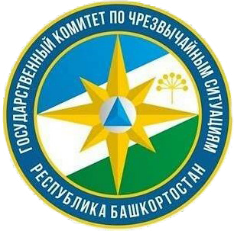     Государственный комитет республики башкортостан по чрезвычайным ситуациям сообщает.В соответствии Законом Республики Башкортостан «О пожарной безопасности», в целях снижения рисков возникновения природных и ландшафтных пожаров, а так же пожаров в населенных пунктах Республики Башкортостан, с 27 апреля 2024 года на территории Республики введён особый противопожарный режим. До особого распоряжения.        При введении особого противопожарного режима вводится запрет на разведение костров, проведение пожароопасных работ в лесах, на землях сельскохозяйственного назначения, особо охраняемых природных территориях регионального значения, землях запаса, вдоль дорог, в зонах рек и озер, на территориях городских и сельских поселений, садоводческих и огороднических некоммерческих товариществ, на предприятиях и организациях, на свалках и полигонах ТКО.       Запрещено применять пиротехнические изделия 1-3 классов опасности вне специальных мест определенных органами местного самоуправления       Так же при введении особого противопожарного режима вводятся ограничения посещения гражданами лесов, за исключением граждан, трудовая деятельность которых связана с пребыванием в лесах. Напоминаем, что в соответствии с Кодексом Республики Башкортостан об административных правонарушенях.       Статей 6.22. «Сжигание мусора и растительности на территориях общего пользования» влечет наложение административного штрафа на граждан в размере от пятисот до двух тысяч рублей; на должностных лиц - от пяти тысяч до десяти тысяч рублей; на юридических лиц - от пятидесяти тысяч до ста тысяч рублей.       В соответствии со ст. 20.4 КОАП РФ часть 2 «Нарушение требований пожарной безопасности» влечет наложение административного штрафа для граждан в размере от 10 тысяч до 20 тысяч рублей; для должностных лиц - от 30 тысяч до 60 тысяч рублей; для юридических лиц - от 400 тысяч до 800 тысяч рублей.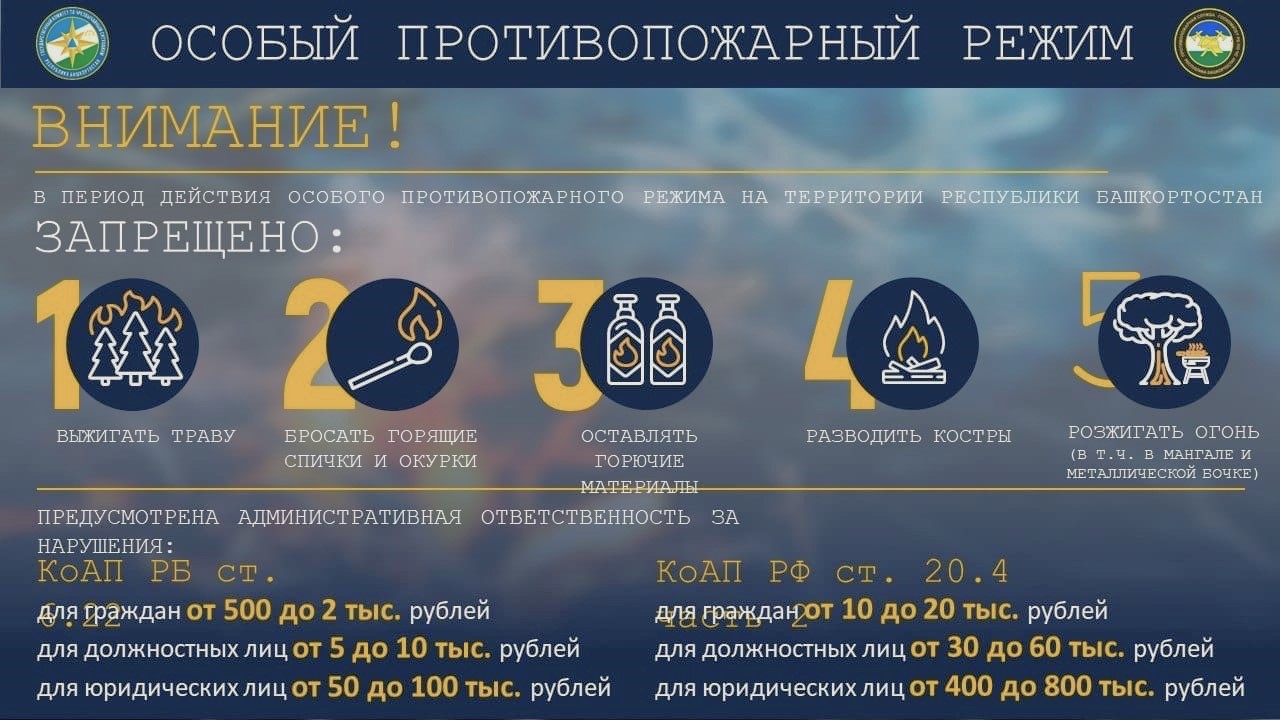 